ОПИСАНИЕ КОМПЕТЕНЦИИ«ВИЗАЖ И СТИЛИСТИКА»г. Санкт – Петербург 2023Наименование компетенции: Визаж и стилистикаФормат участия в соревновании: индивидуальный Описание компетенции.Компетенция предусматривает, предоставление услуг по оформлению бровей и ресниц, салонному и специфическому визажу в целях корректирующего, моделирующего и художественного эффекта лица клиента, в том числе с использованием различных рисунков и различных художественных техник.Область профессиональной деятельности: оказание услуг в области визажного искусства и создания индивидуального стиля заказчика в салонах-парикмахерских, имидж-студиях, а также в сферах рекламы, кино, театра и телевидения. Объектами профессиональной деятельности визажиста являются: запросы заказчика; внешний облик человека; профессиональные косметические средства и декоративная косметика; технологическое оборудование, профессиональные инструменты и принадлежности; технологии оформления бровей и ресниц, макияжа, фейс-арта и боди-арта; нормативные правовые акты.В компетенции «Визаж и стилистика» применяются следующие технологии: оформления бровей и ресниц, макияжа, фейс-арта и боди-артаНормативные правовые актыПоскольку Описание компетенции содержит лишь информацию, относящуюся к соответствующей компетенции, его необходимо использовать на основании следующих документов:ФГОС СПО 43.02.03 Стилистика и искусство визажа, Утвержден приказом Министерства образования и науки Российской Федерации от 7 мая 2014 г. N 467ФГОС СПО 43.02.17 Технологии индустрии красоты (Утвержден Министерством просвещения РФ от 26 августа 2022 г. N 775);   Профессиональный стандарт "СПЕЦИАЛИСТ ПО ПРЕДОСТАВЛЕНИЮ ВИЗАЖНЫХ УСЛУГ", Утвержден приказом Министерства труда и социальной защиты Российской Федерации от 22 декабря 2014 г. N 1080н, Регистрационный номер 334Наименование: «Предоставление простых визажных услуг», КОД А, уровень квалификации – 4;Наименование: «Предоставление визажных услуг повышенной сложности», КОД В, квалификации – 5.Национальный стандарт РФ (ГОСТ Р 51142-2019г);Национальный стандарт РФ ГОСТ Р 50646-2012 «Услуги населению». Термины и определения» (утвержден и введен в действие Приказом Федерального агентства по техническому регулированию и метрологии от 29 ноября 2012 г. N  1612-ст);Национальный стандарт-Разработчик ГОСТ Р52113 «Услуги населению. Номенклатура показателей качества услуг» (утвержден и введен в действие Приказом Федерального агентства по техническому регулированию и метрологии от 6 ноября 2014 г. N 1482-ст)Межгосударственный стандарт «Услуги бытовые. Классификация организаций» ГОСТ 32610-2014. (принят Межгосударственным советом по стандартизации, метрологии и сертификации (протокол от 27 февраля 2014 г. N 64-П) , введен в действие Приказом Федерального агентства по техническому регулированию и метрологии от 26 марта 2014 г. N 231-ст от 01.01.2016г);Правила Бытового обслуживания (Постановление Правительства РФ от 21.09.2020 N 1514 "Об утверждении Правил бытового обслуживания населения");Закон о защите прав потребителей (Закон РФ от 07.02.1992 N 2300-1 (ред. от 05.12.2022) "О защите прав потребителей")Санитарные нормы (Главный Государственный Санитарный Врач РФ постановление  от 24.12.2020г № 44   Об утверждении санитарных правил СП 2.1.3678-20 "Санитарно-эпидемиологические требования к эксплуатации помещений, зданий, сооружений, оборудования и транспорта, а также условиям деятельности хозяйствующих субъектов, осуществляющих продажу товаров, выполнение работ или оказание услуг" (с изменениями на 14 апреля 2022 года)Технический регламент Таможенного союза ТР ТС 009/2011 (Решение Комиссии Таможенного союза от 23 сентября 2011 г.  № 799 -О безопасности парфюмерно-косметической продукции);Федеральный закон №52-ФЗ от 30 марта 1999г (О санитарно-эпидемиологическом благополучии населения);Технический регламент Таможенного союза ТР ТС 004/2011 (О безопасности низковольтного оборудования. Утвержден Решением Комиссии Таможенного союза от 16 августа 2011 года N 768);МУ 287-113, Методические указания, утверждены Департаментом Госсанэпиднадзора Минздрава России 30 декабря 1998 г. (Методические указания по дезинфекции, пред стерилизационной очистке и стерилизации изделий медицинского назначения. Утверждены Руководителем Департамента госсанэпиднадзора Минздрава России А.А.МОНИСОВ 30 декабря 1998 г.);Приказ Министерства здравоохранения и социального развития Российской Федерации от 12 апреля 2011 г. N 302н. (ред. от 18.05.2020) "Об утверждении перечней вредных и (или) опасных производственных факторов и работ, при выполнении которых проводятся обязательные предварительные и периодические медицинские осмотры (обследования), и Порядка проведения обязательных предварительных и периодических медицинских осмотров (обследований) работников, занятых на тяжелых работах и на работах с вредными и (или) опасными условиями труда" (Зарегистрировано в Минюсте России 21.10.2011 N 22111) (с изм. и доп., вступ. в силу с 01.07.2020);Письмо Федеральной службы по надзору в сфере защиты прав потребителей и благополучия человека (РОСПОТРЕБНАДЗОР) от 21 апреля 2020 г. N 02/7500-2020- 24 «О направлении рекомендаций по организации работы сферы услуг по профилактике COVID-19» (Приложения: Рекомендации по организации работы салонов красоты и парикмахерских…саун и бань). Новые правила и требования для работы в корона вирусный период и после его завершения.Общероссийские классификаторы: «ОК 029-2014 (КДЕС ред.2). Общероссийский классификатор видов экономической деятельности»; «ОК 034-2014 (КПЕС 2008). Общероссийский классификатор продукции по видам экономической деятельности" (утверждены Приказом Росстандарта от 31.01.2014 N 14-ст), ред. от 12.02.2020. Перечень услуг, которые можно оказывать без медицинского образования и медицинской лицензии.УК РФ ст.238 установлена ответственность за оказание услуг, которые не отвечают требованиям, установленным в Законе Российской Федерации от 07.02.1992 № 2300-1;Визажист стилист выполняет следующие виды деятельности:Визажист-стилист должен обладать общими компетенциями, включающими в себя способность:ОК 1. Понимать сущность и социальную значимость своей будущей профессии, проявлять к ней устойчивый интерес.ОК 2. Организовывать собственную деятельность, определять методы и способы выполнения профессиональных задач, оценивать их эффективность и качество.ОК 3. Решать проблемы, оценивать риски и принимать решения в нестандартных ситуациях.ОК 4. Осуществлять поиск, анализ и оценку информации, необходимой для постановки и решения профессиональных задач, профессионального и личностного развития.ОК 5. Использовать информационно-коммуникационные технологии для совершенствования профессиональной деятельности.ОК 6. Работать в коллективе и команде, обеспечивать ее сплочение, эффективно общаться с коллегами, руководством, заказчиками.ОК 7. Ставить цели, мотивировать деятельность подчиненных, организовывать и контролировать их работу с принятием на себя ответственности за результат выполнения заданий.ОК 8. Самостоятельно определять задачи профессионального и личностного развития, заниматься самообразованием, осознанно планировать повышение квалификации. ОК 9. Быть готовым к смене технологий в профессиональной деятельности.Визажист-стилист должен обладать профессиональными компетенциями, соответствующими видам деятельности:Коррекция и окрашивание бровей, окрашивание ресниц.ПК 1.1. Организовывать подготовительные работы по обслуживанию заказчика.ПК 1.2. Выполнять коррекцию и окрашивание бровей.ПК 1.3. Выполнять окрашивание ресниц.ПК 1.4. Организовывать заключительные работы по обслуживанию заказчика.Выполнение салонного и специфического макияжа.ПК 2.1. Организовывать подготовительные работы по обслуживанию заказчика.ПК 2.2. Выполнять салонный макияж.ПК 2.3. Выполнять специфический макияж.ПК 2.4. Выполнять грим для кино, театра и подиума.ПК 2.5. Оказывать консультационные услуги по выполнению макияжа в домашних условиях.ПК 2.6. Организовывать заключительные работы по обслуживанию заказчика.Выполнение фейс-арта, боди-арта.ПК 3.1. Организовывать подготовительные работы по обслуживанию заказчика.ПК 3.2. Выполнять рисунки в технике фейс-арт.ПК 3.3. Выполнять рисунки в технике боди-арт.ПК 3.4. Организовывать заключительные работы по обслуживанию заказчика.Создание индивидуального стиля заказчика в соответствии с запросами, историческими стилями и тенденциями моды.ПК 4.1. Организовывать подготовительные работы по обслуживанию заказчика.ПК 4.2. Разрабатывать концепцию образа индивидуального стиля заказчика и коллекции образов.ПК 4.3. Воплощать концепцию образа индивидуального стиля заказчика, создавать коллекции образов.ПК 4.4. Обеспечивать эффективное взаимодействие специалистов с целью создания образа.ПК 4.5. Организовывать заключительные работы по обслуживанию заказчика.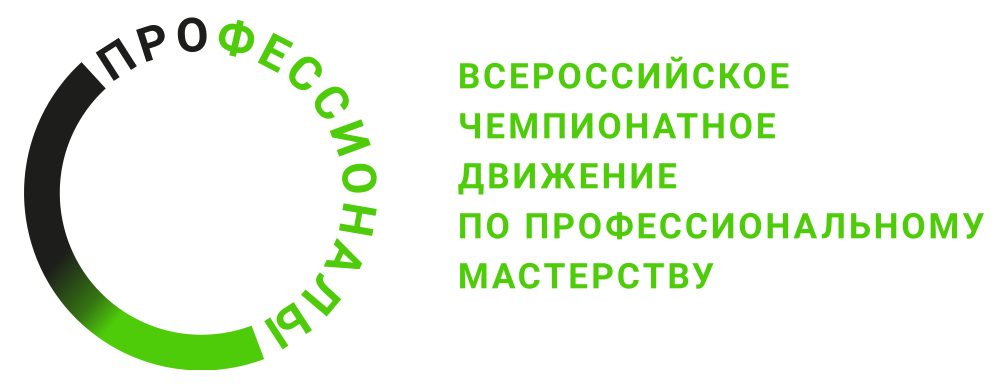 № п/пВиды деятельности/трудовые функции1Моделирование и коррекция бровей2Окрашивание бровей и ресниц с использованием различных техник3Выполнение салонного макияжа4Консультирование клиента по выполнению макияжа в домашних условиях5Наращивание искусственных ресниц, их коррекция и снятие6Химическая и биохимическая завивка ресниц7Выполнение специфического макияжа8Выполнение рисунков или их элементов на лице и теле в различных художественных техниках9Создание индивидуального стиля заказчика в соответствии с запросами, историческими стилями и тенденциями моды.